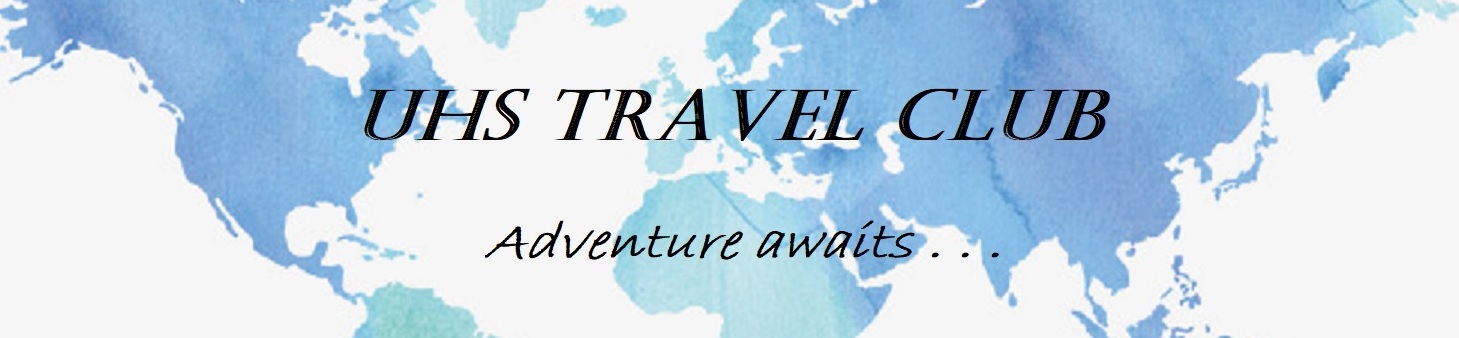 Participant Payment Schedule for UHS Travel ClubSchool Year 2019-2020This payment schedule is for UHS Travel Club Participants traveling on tours taking place during 2019 – 2020 school year. For participants on the Manual Payment Plan please refer to this payment schedule for all tax credits/donations or personal payments and NOT the payment schedule issued by EF Tours/EF Explore America. These deadline were created in conjunction with EF Tours/Explore America and the TUSD Finance Department and are unique deadline for the  UHS Travel Club only. Participants should NOT factor in the Manual Payment Plan fee or late fees when determining their final balance. Participants may make payments that exceed the amount listed at each date (except for the final payment). These figures are intended as minimum payments due by the dates listed.If a participant misses the deadline for minimum tax credit/donations paid to UHS Travel Club, then they may still pay EF Tours/EF Explore America directly by the following date to avoid cancellation of their tour. Please note that payments made directly to EF Tours/EF Explore America do NOT count as tax credits/donations. Failure to make minimum payments to UHS Travel Club or EF Tours/EF Explore America by the established dates will result in the cancellation of the student’s trip.New York City/Washington D.C. (March 13th – 18th, 2020) with EF Explore America				Tax Credit/Donation Minimum Payments to UHS Travel ClubORPersonal Minimum Payment to EF Explore AmericaJapan (May 27th – June 6th, 2020) with EF Tours									Tax Credit/Donation Minimum Payments to UHS Travel ClubORPersonal Minimum Payment to EF Explore AmericaDateAmountOct.  15th , 2019$500 Nov. 15th , 2019$900 ($1400 in total or 50% of balance)Jan. 15th, 2020Remaining Balance (paid in full) DateAmountNov. 24th, 2019$500Dec. 29th, 2019$900 ($1400 in total or 50% of balance)Feb. 12th, 2020Remaining Balance (paid in full) DateAmountSept. 30th, 2019$500 Nov. 30th, 2019$2000 ($2500 in total of 50% of balance)Feb. 29th, 2019Remaining Balance (paid in full) DateAmountOct. 31st, 2019$500Jan. 15th, 2020$2000 ($2500 in total of 50% of balance)March 31st, 2020Remaining Balance (paid in full) 